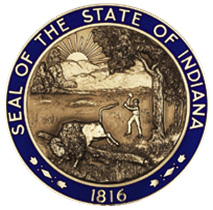 STATE OF INDIANARequest for Proposal 10000178Addendum #2INDIANA DEPARTMENT OF CHILD SERVICES
Solicitation For: Community-Based Family Preservation ServicesResponse Due Date:  February 21, 2020
Summary of Changes
The DCS Current Requests For Proposals webpage has been updated to clarify proposals are due on Friday, February 21, 2020 at 3:00 p.m. Eastern Time rather than Monday, February 21, 2020 at 3:00 p.m. Eastern Time.